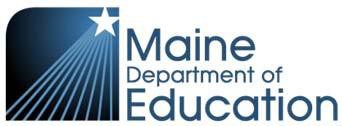 Specific Learning Disability Eligibility FormMaine Unified Special Education Regulations (MUSER VII.2.L)Specific Learning Disability definition (MUSER VII.2.L):The term means a disorder in one or more of the basic psychological processes involved in understanding or in using language, spoken or written, that may manifest itself in the imperfect ability to listen, think, speak, read, write, spell or to do mathematical calculations, including conditions such as perceptual disabilities, brain injury, minimal brain dysfunction, dyslexia, and developmental aphasia. Specific learning disability does not include learning problems that are primarily the result of visual, hearing or motor disabilities, or intellectual disability, or emotional disturbance or environmental, cultural or economic disadvantage.Part A:  Qualifying ConsiderationsFor children from diverse cultural and/or linguistic backgrounds that place them outside the group on which standardized achievement tests were normed, consider only age or grade equivalent scores, not standardized scores. For such children, determinations in this section should be made using a multi-tiered problem-solving approach such as analysis of work samples and other performance data. (MUSER VII.2.L(2)(a)(c)).If the answer to Question 1 is YES, the child does not qualify as a child with a specific learning disability under MUSER.  Provide data supporting that determination in the area below marked “Verification” and proceed to Question 8.If the answer to Question 1 is NO, indicate below the areas in which the child is not achieving adequately.  Provide data supporting that determination in the area marked “Verification” and proceed to Question 2.In making this determination, the Team must:Consider whether the child, prior to or as a part of the referral process, was provided appropriate instruction in regular education settings, delivered by qualified personnel (MUSER VII.2.L(2)(b)(i)(I)); andFor culturally and linguistically diverse children and children from diverse educational backgrounds, consider the extent to which the child has been exposed to culturally and linguistically appropriate instruction.If the answer to Question 2 is YES, the child does not qualify as a child with a specific learning disability under MUSER.  Provide information supporting that determination in the area below marked “Verification” and proceed to Question 8.If the answer to Question 2 is NO, provide information supporting that determination in the area marked “Verification” and proceed to Question 3.If the answer to any sub-part of Question 3 is YES, the child does not qualify as a child with a specific learning disability under MUSER.  Proceed to Question 8.If the answer to all sub-parts of Question 3 is NO, proceed to question 4.For culturally and/or linguistically diverse children, consider the patterns of strengths and weaknesses that are consistent with that population, e.g., many English learners struggle with literacy skills but perform better in less language-based skills such as math calculation.If the answer to Question 4 is NO, the child does not qualify as a child with a specific learning disability under MUSER.  Proceed to Question 8.If the answer to Question 4 is YES, proceed to question 5.Relevant behavior noted during the observation(s) and its relationship to academic functioning (MUSER VII.2.L.(2)(f)).  The child must be observed in the learning environment (including the regular classroom setting) to document the child’s academic performance and behavior in the areas of difficulty. (MUSER VII.2.L(2)(f)(i))Educationally relevant medical findings (MUSER VII.2.L(2)(g)(i)(IV))If the answer to Question 8 is NO, the child does not qualify as a child with a specific learning disability under MUSER.  If the answer is YES, proceed to question 9.If the box in question 9(a) is checked, the child qualifies as a child with a specific learning disability under MUSER.  If the box in question 9(b) is checked, the child does not qualify as a child with a specific learning disability under MUSER.Team members must certify their agreement or disagreement with this result by signing below:I certify my agreement with the result of this report (MUSER VII.2.L(2)(g)(ii))I do not agree with the result of this reportDissenting team members shall submit a separate statement (MUSER VII.2.L(2)(g)(ii)).Date of Meeting:SAU:Child’s Name:School:Date of Birth:Grade:School Phone:Parent/Guardian Name:School Address:Parent/Guardian Address:City, State Zip:Parent/Guardian City, State Zip:School Contact:Does evidence from multiple valid and reliable sources demonstrate that the child is achieving adequately for the child’s age and is meeting State-approved grade level standards in all of the areas below? (MUSER VII.2.L(2)(a)(i))Oral expression☐Reading fluency skillsReading fluency skills☐Listening comprehension☐Reading comprehensionReading comprehension☐Written expression☐Mathematic calculationMathematic calculation☐Basic reading skill☐Mathematics problem-solvingMathematics problem-solving☐Verification: Verification: Verification: If the child is not achieving adequately in all areas, is the underachievement due to the lack of learning experiences and instruction appropriate for the child’s age or state approved grade level standards? (MUSER VII.2.L(2)(a)(1))If the child is not achieving adequately in all areas, is the child’s lack of achievement primarily the result of any of the following factors?  Provide evidence supporting each determination in the areas below marked “Verification.”If the child is not achieving adequately in all areas, is the child’s lack of achievement primarily the result of any of the following factors?  Provide evidence supporting each determination in the areas below marked “Verification.”If the child is not achieving adequately in all areas, is the child’s lack of achievement primarily the result of any of the following factors?  Provide evidence supporting each determination in the areas below marked “Verification.”If the child is not achieving adequately in all areas, is the child’s lack of achievement primarily the result of any of the following factors?  Provide evidence supporting each determination in the areas below marked “Verification.”Visual, hearing or motor disability (MUSER VII.2.L(2)(a)(iii)(aa))Visual, hearing or motor disability (MUSER VII.2.L(2)(a)(iii)(aa))Visual, hearing or motor disability (MUSER VII.2.L(2)(a)(iii)(aa))Verification:  Verification:  Verification:  Intellectual disability (MUSER VII.2.L(2)(a)(iii)(bb))Verification:  Emotional disturbance (MUSER VII.2.L(2)(a)(iii)(cc))Verification:  Environmental, cultural or economic disadvantage and/or limited English proficiency (MUSER VII.2.L(2)(a)(iii)(dd-ff))Environmental, cultural or economic disadvantage and/or limited English proficiency (MUSER VII.2.L(2)(a)(iii)(dd-ff))Verification:  Verification:  Does the child exhibit a pattern of strengths and weaknesses in performance, achievement, or both, relative to age, state-approved grade level standards or intellectual development that is determined by the IEP Team to be relevant to the identification of a specific learning disability, using appropriate assessments? (MUSER VII.2.L(2)(a)(ii))Does the child exhibit a pattern of strengths and weaknesses in performance, achievement, or both, relative to age, state-approved grade level standards or intellectual development that is determined by the IEP Team to be relevant to the identification of a specific learning disability, using appropriate assessments? (MUSER VII.2.L(2)(a)(ii))Does the child exhibit a pattern of strengths and weaknesses in performance, achievement, or both, relative to age, state-approved grade level standards or intellectual development that is determined by the IEP Team to be relevant to the identification of a specific learning disability, using appropriate assessments? (MUSER VII.2.L(2)(a)(ii))Verification of StrengthsVerification of Weaknessesa.Data collected when using a process that is based on the child’s response to scientific research-based intervention, including general education interventions under MUSER Section III. (MUSER VII.2.L(2)(a)(ii)(aa))b.Classroom performance data. (MUSER VII.2.L(2)(a)(ii)(bb))c.Achievement data based on summative assessments in the district’s core curricula, State assessments and/or published nationally norm-referenced assessments. (MUSER VII.2.L(2)(a)(ii)(cc))d.Psychological processing data from standardized measures to identify contributing factors, including standardized composite scores from nationally norm-referenced measures of skills such as, but not limited to, phonological processing, information retrieval and processing speed, language, working memory, long-term memory, short-term memory, auditory processing, visual spatial reasoning. (MUSER VII.2.L(2)(a)(ii)(dd))NOTES:  NOTES:  Are the evaluations utilized valid and reliable assessments and performed by qualified individuals? (MUSER V.2.C(1)(c)&(d))If NO, provide verification:  If NO, provide verification:  PART B: ConclusionsDoes a specific learning disability exist? (MUSER VII.2.L(2)(g)(i)(I))If there is a learning disability, the disability is of such nature and degree that [check one and summarize the basis for that selection in the area marked “Summary”]:If there is a learning disability, the disability is of such nature and degree that [check one and summarize the basis for that selection in the area marked “Summary”]:If there is a learning disability, the disability is of such nature and degree that [check one and summarize the basis for that selection in the area marked “Summary”]:the child requires special education and related services. (MUSER V.2.F(2))the child requires special education and related services. (MUSER V.2.F(2))it can be adequately addressed through general education interventions and/or accommodations.it can be adequately addressed through general education interventions and/or accommodations.Summary:  Summary:  SignaturePrinted NameTitleSignaturePrinted NameTitle